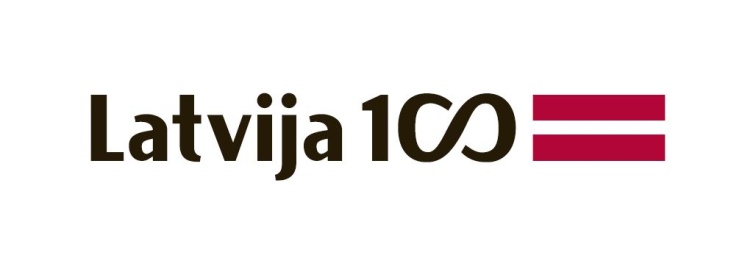 Ceļā uz Latvijas valsti: Latgolys Symtgadis kongress 4. pasaules latgaliešu saiets 2017. gada 1. -7. maijsPasākumi veltīti Latgales kongresa simtgadei 2017. gadāLatgales kongresa simtgades svinību programmā var tikt veiktas izmaiņasSīkāka informācija www.lv100.lvE-pasts: LV100@km.gov.lvTel.nr. 67330338Datums, laiks Pasākums Norises vieta Rīkotājs 1.maijs Fr. Trasuna fabulu svētki „Ka kūpeibā ir spāks/ Pret tū i runuot grāks”Piedalās skolēnu skatuves runas konkursa "Vuolyudzāni" uzvarētāji, literāti, mūziķi, politiķi, Rēzeknes Tautas teātra aktieri.RĒZEKNES NOVADS Fr. Trasuna muzejs „Kolnasāta” SakstagalāRēzeknes novada pašvaldība2.maijs Latgales simtgades ceļš dažādos medijosNovadmācība kopā ar Latgalē pazīstamiem kultūras un sabiedriskiem darbiniekiem, prezentējot jaunākos izdevumus un stāstot Latgales vēstures stāstu. Latgales reģiona skolas Latgaliešu kultūras biedrība3.maijs 15:00Tematiskas izstādes „Pāri slieksnim” veltītas „Latgales kongresam 100” atklāšana RĒZEKNE Latgales kultūrvēstures muzejsLatgales kultūrvēstures muzejs 3.maijs 19:00Apbalvojuma „Laiks Ziedonim” svinīgā ceremonija LTV TiešraideRĒZEKNE Latgales vēstniecība GORSImanta Ziedoņa fonds „Viegli” 4.maijs no 9:00LATVIJAS VALSTS SIMTGADES SVINĪBU ATKLĀŠANA ar akciju „Apskauj Latviju” visā Latvijā  gar pierobežu stādot  100 ozolus un ieskaujot Latviju garīguma sardzē Uzsāk akciju no 4 galējiem Latvijas punktiem Bernāti Nīcas novads, Ipiķi Rūjienas novads, Pasiena Zilupes novads un Demene Daugavpils novads un Rīga Visā Latvijā ap valsts robežu 43 pašvaldībās Iekšlietu ministrijano 4.maijaLatgales pašvaldību iniciatīva „Simtozolu meži Latvijai” Ozolu aleju stādīšana 16 Latgales pašvaldību teritorijās. Latgales pašvaldībasLatgales plānošanas reģions 4.maijs 10:00-14:00Rēzeknes pašvaldības Latvijas Republikas Neatkarības deklarācijas pasludināšanas 27.gadadienas svinību  programma RĒZEKNE Rēzeknes dome 4.maijs 19:00ESI SVEICYNUOTA… ( projekts) Latvijas valsts simtgades Svētku koncerts veltīts LR Neatkarības deklarācijas pasludināšanas dienai un Latgales kongresa simtgadei  R.Dubras oratorijas korim , ērģelēm un orķestrim pirmatskaņojumsPiedalās: Latvijas Nacionālais simfoniskais orķestris, Valsts akadēmiskais koris „Latvija”, ērģelniece I.Apkalna un etnodziedātāju grupa RĒZEKNE Latgales vēstniecība GORS LTV Tiešraide Latvijas Republikas Saeima un „Latvijas Nacionālais simfoniskais orķestris”4.maijs no 20:30Baltā galdauta svētkiRĒZEKNE Latvijas Republikas Saeima5.maijs 10:00DievkalpojumsLTV TiešraideRĒZEKNE Rēzeknes Vissvētākās Jēzus sirds katedrāle Rēzeknes-Aglonas diecēzes bīskaps Jānis Bulis5.maijs 11:00Svētku gājiensRĒZEKNE maršruts (ap 1km):Rēzeknes Vissvētākās Jēzus sirds katedrāle –Latgales iela-  Atbrīvošanas aleja 61Rēzeknes dome 5.maijs 11:30Pieminekļa Latgales kongresam 100 un laukuma par godu Latgales kongresa simtgadei atklāšanaLTV TiešraideRĒZEKNE Atbrīvošanas aleja 61Rēzeknes dome 5.maijs 14:00-17:00LATGOLYS SYMTGADIS KONGRESS ( Latgales Simtgades kongress)  – plenārsēde LTV TiešraideRĒZEKNE Latgales vēstniecība GORSKongresa organizēšanas komiteja (vada E.Teirumnieks)5.maijs 17:00Latgales kongresam veltītas monētas prezentācijaRĒZEKNE Latgales vēstniecība GORSLatvijas Banka 5.maijs 18:00LATGALĪŠU VOLŪDYS NAKTS (LATGALIEŠU VALODAS NAKTS)Pasākumu kopums, kas ļauj piedzīvot, pieredzēt, sajust Latgali caur vārdu, caur dziesmu, caur stājuRĒZEKNE Dažādās pilsētas vietās Rēzeknes dome un Latgales pašvaldības 6.maijs 10:00-18:00LATGOLYS SYMTGADIS KONGRESS( Latgales Simtgades kongress) un noslēguma plenārsēde Tiešsaistē www.ru.lvRĒZEKNE Rēzeknes Tehnoloģiju akadēmija Latgaliešu kultūras biedrība6.maijs9:00-11:00SARUNU LAVKA sarunas tēmu izvēloties īpašā ēdienkartē Sarunas neformālā atmosfērā., kas rosina cilvēkos vēlmi attīstīt savas zināšanas,  saistītas ar visdažādākajām dzīves jomām. DAUGAVPILS Vēsturiskā centra kafejnīcās LAVKA6.maijs 11:00-13:00TAUTU FORUMS, kas  sakrīt ar  Vienības nama 80 gadiem, lai uzsvērtu mazākumtautību lomu valsts veidošanā.Piedalās mazākumtautību NVO pārstāvji no visas Latvijas un ikviens interesants DAUGAVPILS Vienības namsDaugavpils pilsētas dome6.maijs 13:00-14:00LATGALE SVINOskara Stroka mūzikas koncertprogramma „Tango virs pilsētas”.                                   Piedalās: Daugavpils Akordeonistu orķestris, Latvijas Nacionālās operas solisti: Ilona Bagele, Rihards Mačanovskis; Dainis Skutelis  un  dejotāji. Baltā galdauta svētki ar Daugavpils nacionālām kultūras biedrībām. DAUGAVPILS Vienības laukums Daugavpils pilsētas dome6.maijs 14:30Ozolu stādīšanas akcijaPiedalās mazākumtautību NVO pārstāvji no visas Latvijas, daugavpilieši  un ikviens interesants Spēka dziesmas ar Latviešu kultūras centra Folkloras dziesmu un deju kopu „Svātra”DAUGAVPILS Poļu karavīru piemiņas vieta Daugavpils pilsētas dome6.maijs 17:00Muzikāla izrāde Francis Trasuns „Nogrimusī pils”. Pirmizrāde.                   Caur mītiem apvienotiem ar vēsturisku realitāti tiek aktualizēta spēcīga nacionālā ideja un identitāti.Komponists K.Lācis, horeogrāfs A,Danilēvičs, scenogrāfe I. Bermaka, kostīmu māksliniece Agnese LeilandeDAUGAVPILSDaugavpils teātris Daugavpils teātris7.maijs 10:00Pasākums ģimenēm „100 Latgales podi Latgales Simtgades kongresam” RĒZEKNES NOVADS Lendžu pagasta „Ceplīši”Latgaliešu kultūras biedrībaDatums, laiks PasākumsNorises vieta Rīkotājs26.janvārisIvetas Vaivodes fotoizstāde „Zobens lilijas”RĪGA                      Latvijas fotogrāfijas muzejs Latvijas fotogrāfijas muzejs18.marts Fotokonkursa „Latgalietis XXI. Gadsimtā” uzvarētāju foto darbu izstāde VENTSPILS Pārventas bibliotēka Latgales plānošanas reģions5.aprīlī Izstāde un priekšlasījumi „Savējā Latgale” RĪGALatvijas Nacionālais vēstures muzejsLatvijas Nacionālais vēstures muzejs22.aprīlis PirmizrādeKoncertuzvedumam „Latvijas gredzens” 1. daļa „Latgales gredzens: Rakstiem un skaņai” Piedalās Latvijas Radio koris, solisti, tautas muzikanti. (pārējās izrādes 26.04. Jelgava, 28.04. Cēsis, 05.05. Liepāja )RĒZEKNE Latgales vēstniecība GORSVSIA „Latvijas koncerti”  un Latgales vēstniecība GORS22.aprīlis Ikgadējā latgaliešu valodas, literatūras un kultūrvēstures olimpiāde RĒZEKNELatgaliešu valodas, literatūras un kultūrvēstures skolotāju asociācija27.aprīlis Izrāde „Francis”.Dokumentālo, izzinošo filmu par Latgales vēsturi un kultūras personībām demonstrācija. Īpašs piedāvājums Latgales reģiona skolām RĒZEKNE Latgales vēstniecība GORSLatgales vēstniecība GORS27.-28.aprīlisKonference „Ebreju ieguldījums Latvijas valsts tapšanā un uzplaukumā”RĪGA Rīgas ebreju kopiena28.aprīlis Projekta „Latvijas ilgtspējas dimnesijas- izglītoti cilvēki un dabas vērtību saglabāšana” noslēguma  forums  „Ilgstpējas  faktori un dabas vērtību saglabāšana Latvijas nākamajos simts gados”un  Rāznas Nacionālā parka dabas vērtībām un parka 10 gadu jubilejai veltītas izstādes atklāšana (konferenču cikls atklāts 25.11.2016) RĒZEKNE Rēzeknes Tehnoloģiju akadēmija Rēzeknes Tehnoloģiju akadēmija 29.aprīlis„Latgales podnieku dienu 2017” izstādes atklāšanaRĒZEKNES NOVADS Lūznavas muiža Rēzeknes novada pašvaldība30.aprīlisLiterāri muzikālais uzvedums „Mes asam izradzāti Latgolys zemei svātai…” Piedalās: dzejniece Anna Rancāne, mūziķe Kristīne Kārkle, aktieri  RĒZEKNES NOVADS Lūznavas muižaRēzeknes novada  pašvaldība21.maijs  Latgales mākslas svētki ”Krāsas karogā” Izmantojot tehnoloģiju iespējas un dažādos svētku dalībnieku talantus, kopējā vēstījumā tiks apvienotas dziesmas, dejas un vizuālās izpausmes veidi. Svētkos piedalīsies ne tikai kori, vokālie ansambļi, folkloras kopas, tautas deju kolektīvi, bet iesaistīsies arī mākslinieki. DAUGAVPILS NOVADS Višķu pagastsDaugavpils novada dome27.-28.maijsTradicionālais Latvijas Nacionālā kultūras centra pasākums TAUTAS MŪZIKAS SVĒTKI Piedalās tautas mūzikas ansambļi no Latvijas novadiem un ārzemju kolektīvi ( koncerti Latgales pašvaldībās  un  lielkoncerts Ludzā) LUDZALatvijas Nacionālais kultūras centrs9.-11.jūnijs Tradicionālais Starptautiskais militāro orķestru festivāls  Dalībnieki no Horvātijas, Polijas, Nīderlandes, Lielbritānijas u.c. Notiek Daugavpils pilsētas svētku  laikā DAUGAVPILSAizsardzības ministrija5.-8.jūnijsStarptautiskais TĒLNIECĪBAS SIMPOZIJS Marko Rotko Rezidenču programmas ietvaros Mērķis noteikt labāko zirga tēlniecības objekta idejisko risinājumu, balstoties uz Latvijas un ārvalstu mākslinieku iesūtītajiem pieteikumiem. Aicināt labākās idejas autoru radīt laikmetīgu lielformāta zirga tēlniecības objektu Daugavpilī, kas būs pirmā un vienīgā publiski apskatāmā zirga skulptūra Latvijā.DAUGAVPILSMarka Rotko mākslas centrs 26.jūnijs-1.jūlijs  Latgales radošās jaunatnes rezidence (nometne)DAUGAVPILS NOVADS  Raiņa māja „Berķenele”Daugavpils novada Kultūras pārvalde24. septembris Konkurss „N.Rancāna balva izciliem Latgales pedagogiem”Konkurss iedibināts ceļā uz Latgales kongresa simtgadi . Notiks trešo reizi. Nav iesaistītas visas Latgales pašvaldības VIĻĀNI Viļānu kultūras nams Latgaliešu kultūras biedrība septembris – novembris Jauniešu militāri patriotiskā spēle „Jaunie Latgales sargi”DAUGAVPILS Daugavpils cietoksnisDaugavpils pilsētas dome26.-27. oktobris7. Letonikas kongress un 10. Latgalistikas konferenceRĒZEKNE Rēzeknes Tehnoloģiju akadēmijaLatvijas Zinātņu akadēmija10.-11. novembris Starptautiska starpnozaru konferenceDAUGAVPILS NOVADS Skrindu dzimtas muzejsDaugavpils novada dome